2. Pen, calon, dwylo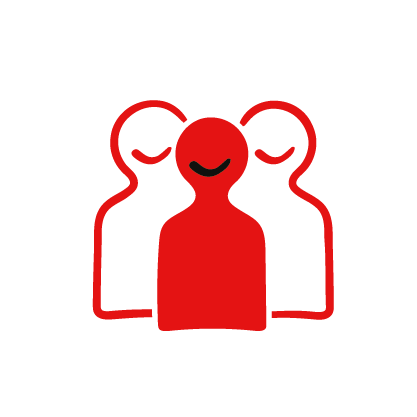 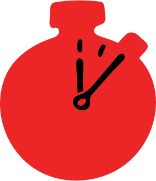 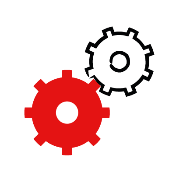 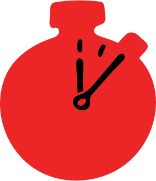 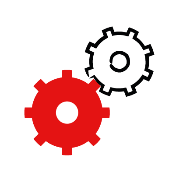 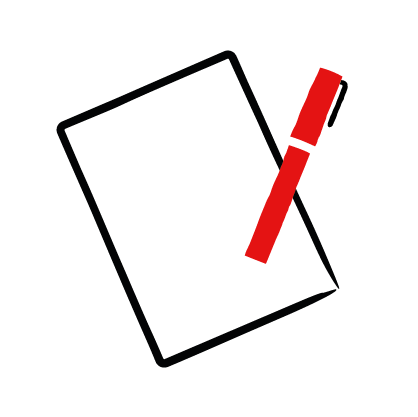 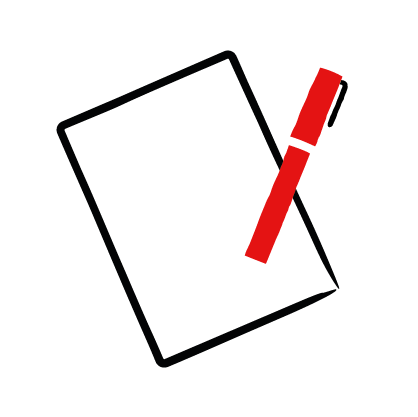 Amcanion dysguAdnabod ffactorau sy’n cymell pobl i helpu eraillTrosolwgBydd y dysgwyr yn meddwl am syniadau, teimladau a gweithredoedd y rhai sy’n helpu pobl eraill drwy dynnu llun ac ysgrifennu.ParatoiBydd angen papur, beiros neu bensiliau ar y dysgwyr.Dylech sicrhau bod y dysgwyr yn gyfarwydd â’r rheolau sylfaenol ar gyfer y sesiwn neu ewch ati i roi’r rheolau sylfaenol. Gwnewch yn siŵr bod dysgwyr yn cael cyfleoedd i ofyn cwestiynau a bod ganddyn nhw ffordd o ofyn cwestiynau yn ddienw os ydyn nhw’n dymuno gwneud hynny. I gael arweiniad ar sut mae gwneud y pethau hyn, darllenwch y canllawiau Creu amgylchedd dysgu diogel, cynhwysol a chefnogol.Cyflawni’r gweithgareddNaill ai’n unigol neu mewn grwpiau bach, gofynnwch i’r bobl ifanc lunio amlinelliad o unigolyn.Gofynnwch i’r dysgwyr feddwl am yr hyder, y sgiliau a’r rhinweddau personol a allai fod eu hangen i helpu rhywun mewn angen. Gallai hyn fod yn rhywun sydd angen cymorth cyntaf, neu rywun sy’n edrych fel bod angen rhywun arnynt i ofyn a ydynt yn iawn. Gallant ysgrifennu neu dynnu llun o’u syniadau y tu mewn i amlinell eu hunigolyn - 
er enghraifft, gallent: Ysgrifennu neu dynnu llun yn y pen o sut gallent feddwl. Mae’n bosibl y byddant yn dweud pethau fel, mae angen iddynt allu ystyried a deall amrywiaeth o safbwyntiau, peidio â beirniadu, neu allu deall a meddwl mewn ffordd empathig am sut gallai pobl eraill deimlo.Ysgrifennwch neu tynnwch lun yn y galon o sut gallent deimlo. Mae’n bosibl y byddant yn dweud pethau fel, 
mae angen iddynt gael empathi a gofalu am eraill, mathau eraill o garedigrwydd a bod yn ystyriol o bobl eraill.Ysgrifennwch neu tynnwch lun yn y dwylo o sut gallent ymddwyn. Mae’n bosibl y byddant yn dweud pethau fel, 
mae angen iddynt allu cysuro eraill drwy ddefnyddio eu geiriau a’u hiaith corff, cael sgiliau gwrando da neu siarad mewn llais tawel a chysurus.Daliwch eich gafael yn yr amlinelliad hwn o unigolyn. Anogwch y dysgwyr i fynd yn ôl ato ar ddiwedd y modiwl hwn ac ychwanegu unrhyw beth newydd maent wedi ei ddysgu at y llun hwn, gan ychwanegu syniadau newydd o bosibl neu ychwanegu manylion at hen syniadau.Gweithgareddau ymestyn a herio:Gallech ofyn i’r dysgwyr ddefnyddio un o’r sefyllfaoedd yn y tudalennau sgiliau cymorth cyntaf ac amlygu pa sgiliau a rhinweddau y byddai angen i’r bobl eu defnyddio i helpu rhywun yn y sefyllfa honno. CrynhoiGofynnwch i’r dysgwyr rannu eu gwaith, gan fyfyrio drwy drafodaeth grŵp ar sut gallai’r meddyliau, y teimladau a’r gweithredoedd hyn eu galluogi nhw ac eraill i helpu rhywun mewn angen.